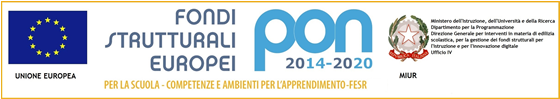 ISTITUTO STATALE COMPRENSIVO N. 1Scuola dell’Infanzia – Primaria e Secondaria di 1° gradoVia De Carolis, 23 – 40133 – Bologna  C.M. boic808009Tel. 051/56 84 84 – 051/6193303 -  Fax 051/568585  C.F. 91153320378e-mail:  boic808009@istruzione.it; segreteria@ic1bo.it; boic808009@pec.istruzione.itAl personale docente I.C.1 LORO SEDIAi genitori degli alunniI.C.1Oggetto: Attivazione Osservatorio Neuro-Psico-PedagogicoSi comunica che, a partire dal giorno 21/02/2018 e nelle successive date del 7/03 e del 21/03/2018, presso la Scuola “Dozza”, sarà attivato l’Osservatorio Neuro-Psico-Pedagogico, tenuto dal Prof. Angelo Cioci, Neuropsicologo, che effettuerà  incontri con genitori e bambini/ragazzi, per fare valutazioni del comportamento e della capacità di apprendimento dei linguaggi (parlato, letto e  scritto). Il prof. Cioci potrà effettuare anche osservazioni sulle classi e sulle sezioni, previa comunicazione e autorizzazione da parte dei genitori.Per la prenotazioni si prega di telefonate allo 051-568484 e chiedere della prof.ssa Milena Sabatelli.Cordiali salutiIl Dirigente ScolasticoProf.ssa Carmelina Rocco                                                                                   Firma autografa sostituita a mezzo stampa ai sensie per gli effetti dell’art. 3, c. 2 D.Lgs n. 39/93